Nu väntar vackra färger!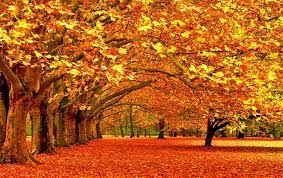 Tänk att ännu en fantastisk sommar redan är förbi. Vi hoppas att du haft en fin sommar som gett fina minnen som kan värma dig under de kommande månaderna. Nu får vi se fram emot vackra färgskiftningar i träden och njuta av en kopp värmande te. Fler väljer Allegio som hemtjänstutförare Vilket är väldigt kul. Då behöver vi också rusta upp med fler härliga medarbetare. Vi vill påminna om att Allegio kommer från det latinska ordet Legio som betyder utvalt manskap.  Vi har flera nya stjärnor hos oss som flera av er redan har hunnit med att träffa.Tack för de fina omdömena i den årliga brukarundersökningen Vi vill alltid utvecklas och bli bättre då vi vill vara bäst i klassen på omsorg och service. Vi har valt ut två frågor som vi vill arbeta mer med under året; kommunikation, kontinuitet och att motverka ensamhet. Vi kommer i och med detta utveckla arbetet med kontaktperson, förtydliga telefontider samt hitta forum och arbetssätt för att hemtjänsten skall bidra med mer glädje och meningsfulla stunder.Synpunkter & FörbättringsförslagVi blir glada för era synpunkter och förbättringsförslag! Har ni synpunkter och förbättringsförslag lämnar ni in blanketten som finns i er pärm med din kontaktperson eller så postar ni dem till oss anonymt om ni så vill det. Ni är såklart alltid varmt välkomna att kontakta oss på telefon om ni hellre önskar det: 076-698 57 48Frågesport med tema Sverige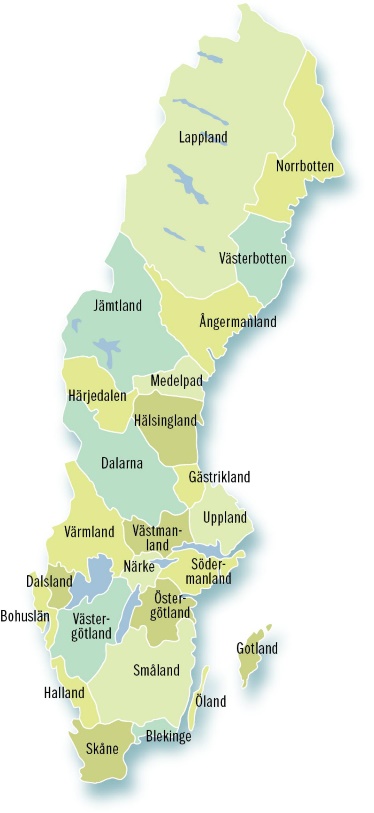 Hur många sjöar finns det i Sverige?20 000 10 00050 000100 000Hur många världsarv finns det i Sverige?10251512Vilket är Sveriges högsta berg?HögbergetStortoppenSarektjåkkåKebenekaiseVilket är Sveriges fjärde största stad? NorrköpingLinköpingUppsalaLundVilket är Sveriges mest besökta turistmål?LisebergGamelstads kyrka VasamuseetAles StenarVem var Sveriges första kung?Birger JarlKarl den tolfteMagnus LadulåsOlof Skötkonungen